Сведения о наличии на территории субъекта Российской Федерации мемориальных сооружений, находящихся вне воинских захоронений и содержащих Вечный огонь или Огонь памятиАдрес места нахождения, кадастровый номер, дата создания мемориального сооружения, статус объекта: ВО или ОПЭлемент мемориального сооружения, который обеспечивает возможность постоянного или периодического горения огня, материалы, из которых изготовлено мемориальное сооружениеФамилия, имя, отчество (при наличии) автора мемориального сооруженияСобытие (историческое лицо (лица), в память о котором (которых) мемориальное сооружение созданоЗанимаемая площадь мемориального сооруженияОрганизации, осуществляющие благоустройство и содержание мемориального сооруженияСтатус объекта: Вечный огонь (ВО) или огонь Памяти (ОП)Фотоснимок мемориального сооруженияс. Раевка, ул. Центральная;1975 год ; (ОП)Балон с газом;бетонные плиты,  мраморные таблички, основание выложено плиткойнеизвестенПамятник установлен в честь победы в Великой Отечественной войне 1941-1945гг.80 кв.м.Администрация Раевского  МО Ивантеевского МРогонь Памяти (ОП)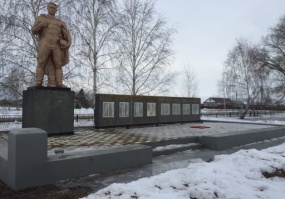 с.Арбузовка,      ул.Плюстовская;1999 год ; (ОП)Балон с газом;бетонные плиты,  таблички из нержавеющего металла, основание выложено плиткойнеизвестенПамятник установлен в честь победы в Великой Отечественной войне 1941-1945гг.72 кв.м.Администрация Раевского Ивантеевского МРогонь Памяти (ОП)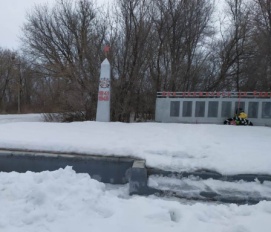 п. ЗнаменскийЦентральная площадь2010 год, ОПБалон с газом;Пропан, железоПамятник расположен на бетонном постаментенеизвестенПамятник воинам, погибшим в годы Великой Отечественной войны130  кв.м.Администрация Знаменского МО Ивантеевского МРОгоньпамяти (ОП)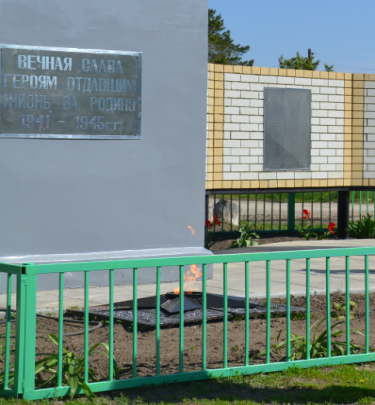 с.Яблоновый Гай Центральный парк села1977(ОП)Балон с газом;Памятник расположен на бетонном постаментенеизвестенПамятник установлен в честь победы в Великой Отечественной войне 1941-1945гг.180 кв.м.Администрация Яблоново-Гайского МО Ивантеевского МРОгоньпамяти (ОП)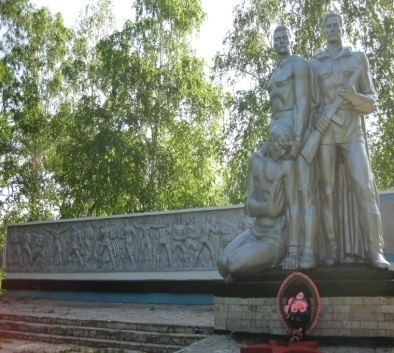 с.Ивантеевка, площадь 60 лет Победы,1970(ВО)Магистральный газопроводПамятник расположен на бетонном постаментенеизвестенПамятник установлен в честь победы в Великой Отечественной войне 1941-1945гг.80 кв.м.МБУ «Ивантеевское»Вечный огонь(ВО)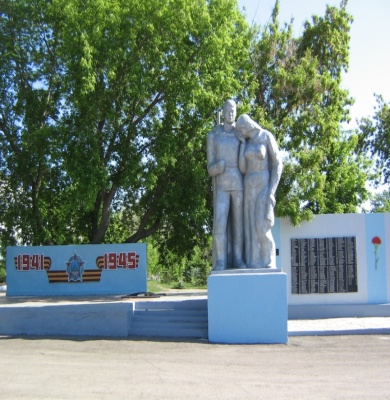 с.Николаевка площадь, около Дома культуры1968Сжиженный  газ,солдат высечен из камня, стоит на бетоннойоснове,неизвестенПамятник установлен в честь победы в Великой Отечественной войне 1941-1945гг.501+/- 8кв.м.Администрация Николаевского Ивантеевского МРОгоньпамяти (ОП)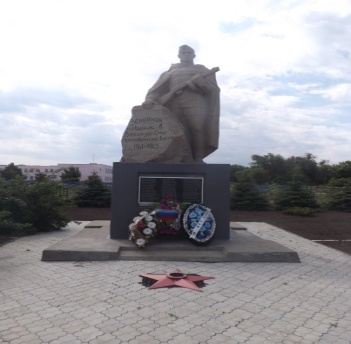 село Канаевка, улица Школьная 120 м к северо-западу от школы 64:14:380101:1326 1975 г-1977г ВОБалон с газом;Пропан, железоПамятник расположен на бетонном постаментенеизвестенПамятник  погибшим в годы Отечественной войны317 кв.м.Администрация Канаевского МО Ивантеевского МРОгоньпамяти (ОП)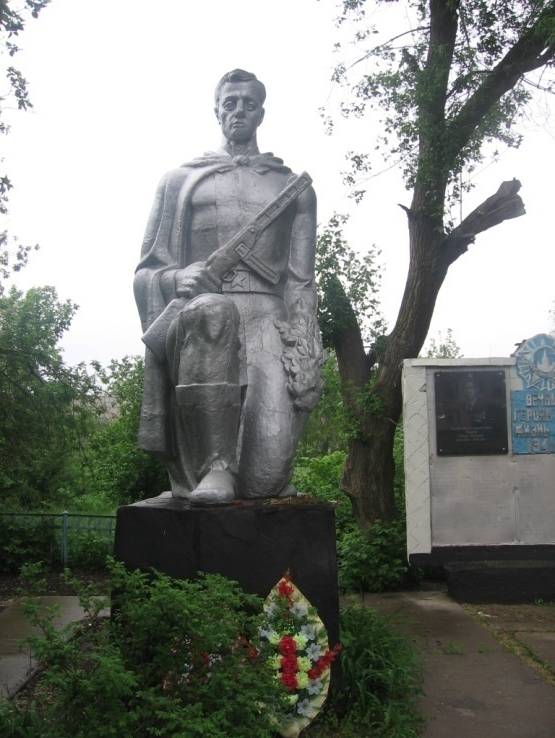 